         Zakład Gospodarki Komunalnej w Ostrowi Mazowieckiej Sp. z o.o.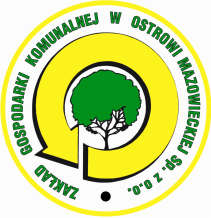 07-300 Ostrów Mazowiecka ul. B. Prusa 66    tel./fax: (29) 645-73-01/02                                   NIP: 759-14-75-720 REGON: 550733679, www.gkostrow.plHARMONOGRAM ODBIORU ODPADÓW KOMUNALNYCH OD WŁAŚCICIELI NIERUCHOMOŚCI ZAMIESZKAŁYCH NA TERENIE GMINY GOWOROWO Rejon 4Wykaz miejscowości: Czernie, Ponikiew Mała Kolonia, Grodzisk Mały, Szczawin, Daniłowo, Ludwinowo, Czarnowo. Odbiór odpadów od mieszkańców Gminy Goworowo odbywał się będzie w godz. 7.00 – 20.00W przypadku dodatkowych pytań prosimy o kontakt Działem Oczyszczania Miasta i Odbioru Odpadów tel. (29) 645 73 25 lub (29) 645 73 24Rodzaj odbieranych odpadów komunalnychCzęstotliwośćodbioruRokRokRokRokRokRokRodzaj odbieranych odpadów komunalnychCzęstotliwośćodbioru202020202020202020202020Rodzaj odbieranych odpadów komunalnychCzęstotliwośćodbioruMiesiącMiesiącMiesiącMiesiącMiesiącMiesiącRodzaj odbieranych odpadów komunalnychCzęstotliwośćodbioruIIIIIIIVVVIRodzaj odbieranych odpadów komunalnychCzęstotliwośćodbioruDzieńDzieńDzieńDzieńDzieńDzieńOdpady zmieszane Raz na dwa tygodnie13109752Odpady zmieszane Raz na dwa tygodnie272423211916Odpady zmieszane Raz na dwa tygodnie-----30Tworzywa sztuczneRaz w miesiącu232019232118SzkłoRaz w miesiącu232019232118PapierRaz w miesiącu232019232118BioodpadyRaz w miesiącu272423211929